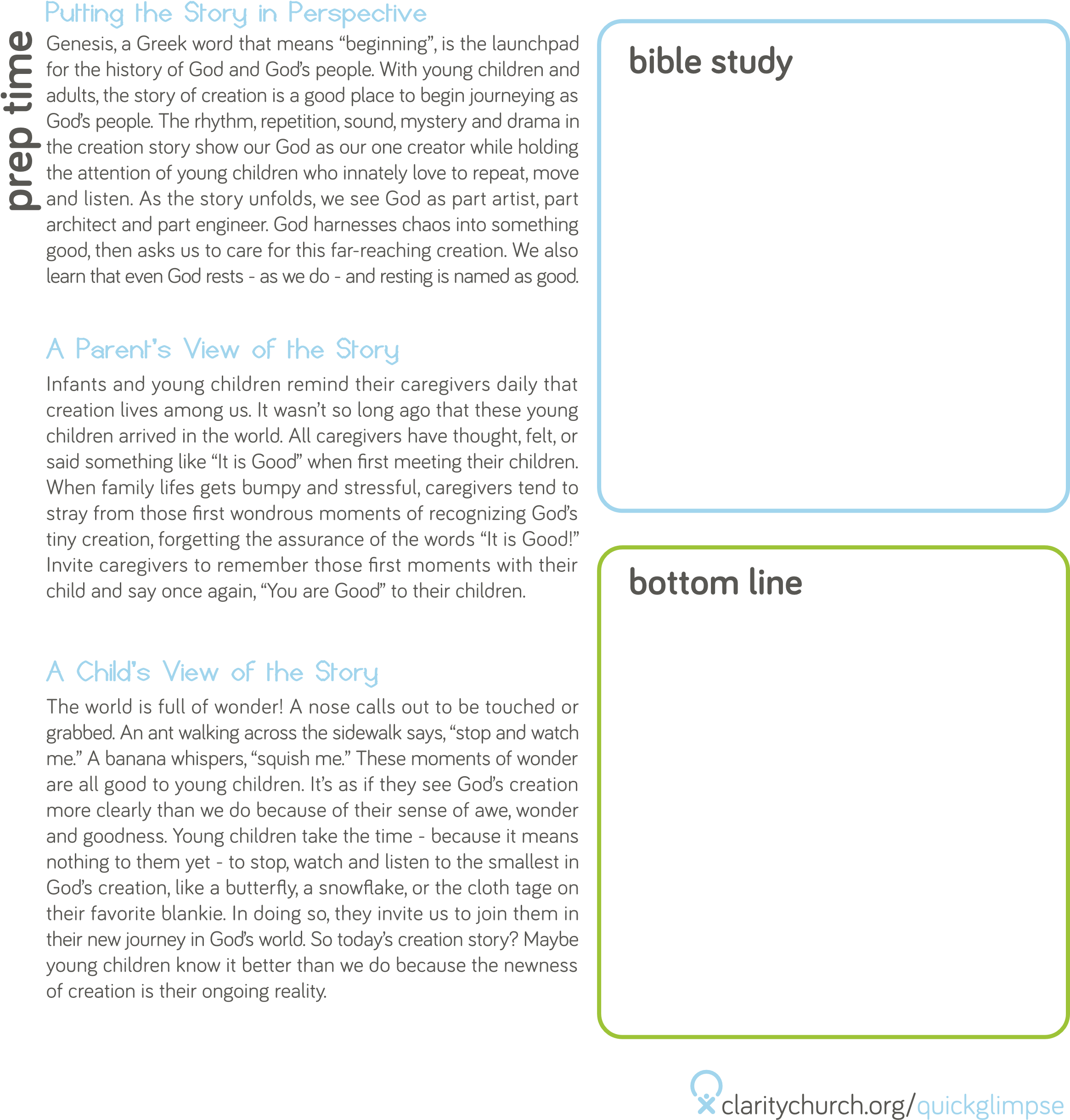 ACTIVITY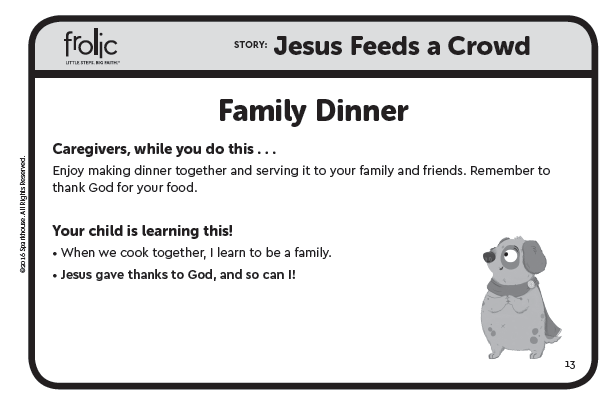 STORY:  Jesus Is BornBaby Bath StationCaregivers, while you do this . . .Enjoy time together as you bathe, dry, and dress the babies.Your child is learning this!• When I bathe the baby, I remember the things we do when I take a bath.• Caring for a baby helps me develop empathy.• When I bathe the baby, I remember that Jesus was born as a real baby.13claritychurch.org/quickglimpse